I have updated the akhq.yaml with the below proble config after that pod is running. Please confirm is this correct ?          livenessProbe:            httpGet:              path: /akhq/health              port: 28081          readinessProbe:            httpGet:              path: /akhq/health              port: 28081getting below error when I click on the schema tab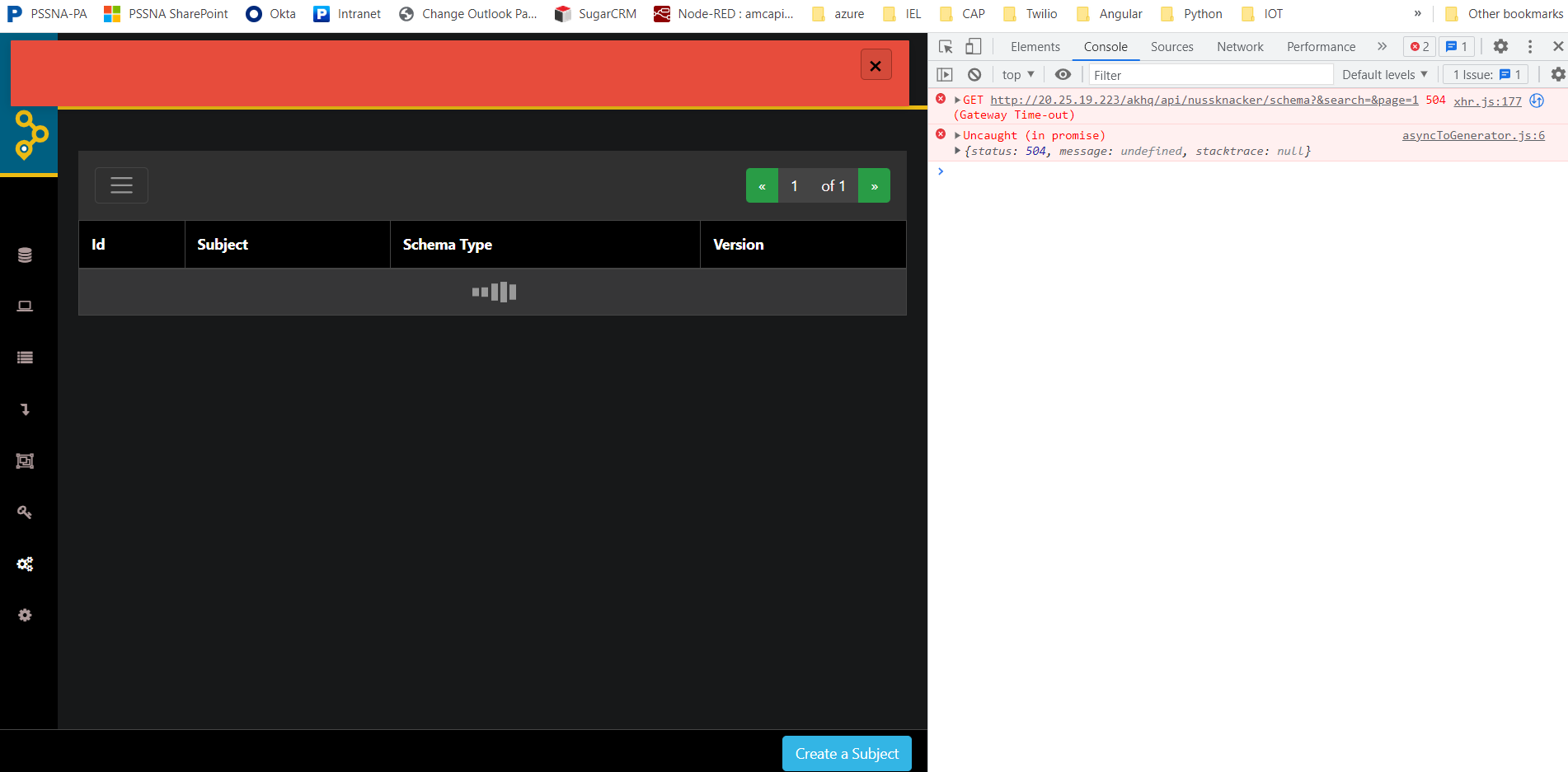 